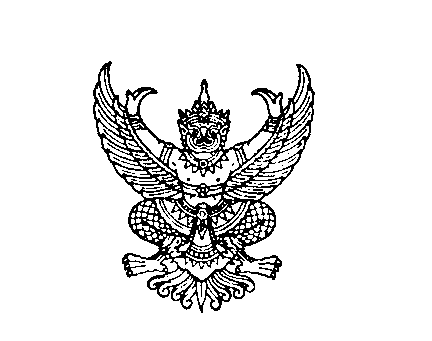 ที่ มท ๐๘๑๖.๒/ว    	ถึง  สำนักงานส่งเสริมการปกครองท้องถิ่นจังหวัด ทุกจังหวัด		ตามที่ปรากฏข่าวในเว็บไซต์ข่าวสด เมื่อวันที่ ๑๑ มิถุนายน ๒๕๖๒ กรณี สังคมออนไลน์เผยแพร่ข่าวว่ารัฐบาลมีคำสั่งยกเลิกโครงการอาหารกลางวัน ในโรงเรียนประถมศึกษาทั่วประเทศ มีผลนับตั้งแต่ ๓๐ มิถุนายน เป็นต้นไป โดยผู้อำนวยการสำนักงานเพื่อโครงการอาหารกลางวันในโรงเรียนประถมศึกษา สำนักงานคณะกรรมการการศึกษาขั้นพื้นฐาน (สพฐ.) กล่าวยืนยันว่าไม่มีการยกเลิกโครงการอาหารกลางวันแน่นอน นั้น	กรมส่งเสริมการปกครองท้องถิ่น ขอเรียนว่า โครงการอาหารกลางวัน เป็นโครงการที่รัฐบาลจัดตั้งขึ้นเมื่อปีงบประมาณ พ.ศ. ๒๕๓๕ โดยมีวัตถุประสงค์เพื่อช่วยเหลือเด็กนักเรียนที่ขาดสารอาหาร หรือทุพโภชนาการ และเพื่อพัฒนาร่างกายของเด็กนักเรียนให้มีสุขภาพพลานามัยที่สมบูรณ์ แข็งแรงและมีน้ำหนัก ส่วนสูง เป็นไปตามเกณฑ์มาตรฐานของกระทรวงสาธารณสุข โดยกรมส่งเสริมการปกครองท้องถิ่น ได้รับการถ่ายโอนงบประมาณอาหารกลางวันจากหน่วยงานต่าง ๆ ตั้งแต่ปี ๒๕๔๒ และทำหน้าที่จัดสรรงบประมาณเงินอุดหนุนทั่วไป ให้แก่องค์กรปกครองส่วนท้องถิ่นเรื่อยมา ทั้งนี้ ตามพระราชบัญญัติกำหนดแผนและขั้นตอนการกระจายอำนาจให้แก่องค์กรปกครองส่วนท้องถิ่น พ.ศ. ๒๕๔๒ และแผนปฏิบัติการกำหนดขั้นตอนการกระจายอำนาจให้แก่องค์กรปกครองส่วนท้องถิ่น จึงขอยืนยันว่าข่าวที่รัฐบาลมีคำสั่งยกเลิกโครงการอาหารกลางวัน นั้น ไม่เป็นความจริงแต่อย่างใด และขอความร่วมมือจังหวัดแจ้งไปยังองค์กรปกครองส่วนท้องถิ่น ให้ทราบโดยทั่วกัน		กรมส่งเสริมการปกครองท้องถิ่น		       มิถุนายน ๒๕๖๒กองส่งเสริมและพัฒนาการจัดการศึกษาท้องถิ่นกลุ่มงานยุทธศาสตร์การพัฒนาการจัดการศึกษาท้องถิ่นโทรศัพท์ ๐ ๒๒๔๑ ๙๐๐๐ ต่อ ๕๓๒๖ โทรสาร ๐ ๒๒๔๑ ๙๐๒๑-๓ ต่อ ๓๑๘ผู้ประสานงาน : นางสาวจุฑาลักษณ์ คุณวัชระกิจ  โทร. ๐๖๒ ๖๐๓ ๖๑๖๒